Western Australia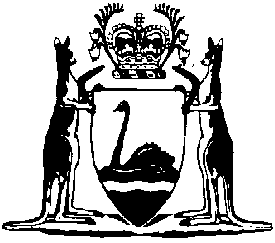 Mutual Recognition (Western Australia) Act 2020Mutual Recognition (Western Australia) (Temporary Exemption) Regulations 2023Western AustraliaMutual Recognition (Western Australia) (Temporary Exemption) Regulations 2023Contents1.	Citation	12.	Commencement	1Notes	Compilation table	2	Uncommenced provisions table	2Mutual Recognition (Western Australia) Act 2020Mutual Recognition (Western Australia) (Temporary Exemption) Regulations 20231.	Citation		These regulations are the Mutual Recognition (Western Australia) (Temporary Exemption) Regulations 2023.2.	Commencement		These regulations come into operation as follows —	(a)	regulations 1 and 2 — on the day on which these regulations are published in the Gazette;	(b)	the rest of the regulations — on 1 September 2023.[3, 4.	Have not come into operation.]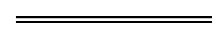 NotesThis is a compilation of the Mutual Recognition (Western Australia) (Temporary Exemption) Regulations 2023. For provisions that have come into operation see the compilation table. For provisions that have not yet come into operation see the uncommenced provisions table.Compilation tableUncommenced provisions tableTo view the text of the uncommenced provisions see Subsidiary legislation as made on the WA Legislation website.CitationPublishedCommencementMutual Recognition (Western Australia) (Temporary Exemption) Regulations 2023 r. 1 and 2SL 2023/8 24 Feb 202324 Feb 2023 (see r. 2(a))CitationPublishedCommencementMutual Recognition (Western Australia) (Temporary Exemption) Regulations 2023 r. 3 and 4SL 2023/8 24 Feb 20231 Sep 2023 (see r. 2(b))